§852.  Fees1.  Initial application fee.  The fee for an initial application for a license under this subchapter is $150.  The fee is not refundable.  When a licensed dealer applies for an additional type of license this application fee is not required.[PL 2001, c. 671, §17 (AMD).]2.  Dealer licenses.  The annual fee for a dealer license or renewal is:A.  For a motorcycle dealer, $50;  [PL 1993, c. 683, Pt. A, §2 (NEW); PL 1993, c. 683, Pt. B, §5 (AFF).]B.  For a light trailer dealer, $50; and  [PL 1993, c. 683, Pt. A, §2 (NEW); PL 1993, c. 683, Pt. B, §5 (AFF).]C.  For any other vehicle dealer,  $150.  [PL 1993, c. 683, Pt. A, §2 (NEW); PL 1993, c. 683, Pt. B, §5 (AFF).][PL 2021, c. 216, §22 (AMD).]3.  Dealer plates.  The annual fee for each dealer plate is:A.  For a motorcycle dealer, $5;  [PL 1993, c. 683, Pt. A, §2 (NEW); PL 1993, c. 683, Pt. B, §5 (AFF).]B.  For a light trailer dealer, $5; and  [PL 1993, c. 683, Pt. A, §2 (NEW); PL 1993, c. 683, Pt. B, §5 (AFF).]C.  For any other vehicle dealer, $20.  [PL 1993, c. 683, Pt. A, §2 (NEW); PL 1993, c. 683, Pt. B, §5 (AFF).]The fee for an additional plate issued to a dealer other than a motorcycle dealer or a light trailer dealer within the last 4 months of the dealer's licensing period is 1/2 of the annual plate fee.  The 1/2-price plate fee also applies to additional service plates and wrecker plates.For a fee of $5 per plate, the Secretary of State shall furnish dealer plates to motorcycle dealers and light trailer dealers to replace lost or mutilated dealer plates.[PL 1999, c. 470, §10 (AMD).]4.  Branch or annex location. [PL 1997, c. 437, §23 (RP).]5.  Vehicle auction business license.  The annual fee for a vehicle auction business license is $150.[PL 1993, c. 683, Pt. A, §2 (NEW); PL 1993, c. 683, Pt. B, §5 (AFF).]SECTION HISTORYPL 1993, c. 683, §A2 (NEW). PL 1993, c. 683, §B5 (AFF). PL 1997, c. 437, §23 (AMD). PL 1999, c. 97, §1 (AMD). PL 1999, c. 470, §10 (AMD). PL 2001, c. 671, §17 (AMD). PL 2003, c. 434, §11 (AMD). PL 2003, c. 434, §37 (AFF). PL 2021, c. 216, §22 (AMD). The State of Maine claims a copyright in its codified statutes. If you intend to republish this material, we require that you include the following disclaimer in your publication:All copyrights and other rights to statutory text are reserved by the State of Maine. The text included in this publication reflects changes made through the First Regular Session and the First Special Session of the131st Maine Legislature and is current through November 1, 2023
                    . The text is subject to change without notice. It is a version that has not been officially certified by the Secretary of State. Refer to the Maine Revised Statutes Annotated and supplements for certified text.
                The Office of the Revisor of Statutes also requests that you send us one copy of any statutory publication you may produce. Our goal is not to restrict publishing activity, but to keep track of who is publishing what, to identify any needless duplication and to preserve the State's copyright rights.PLEASE NOTE: The Revisor's Office cannot perform research for or provide legal advice or interpretation of Maine law to the public. If you need legal assistance, please contact a qualified attorney.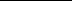 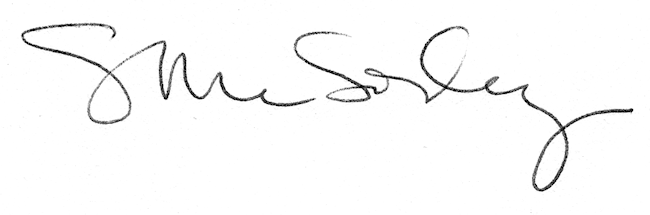 